AANWEZIGHEIDSREGISTER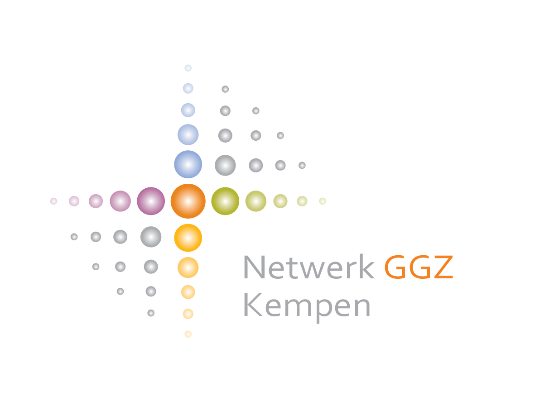 Met het invullen van dit formulier ga ik akkoord met de gegevensverwerking door Netwerk GGZ KempenLocatie: …………………………………………………………………DatumTijdstip NaamVoornaamTelefoonnummer of e-mailadres Handtekening 